SCUOLA INFANZIA MATTEOTTIProgetto Accoglienza   a.s. 2020-2021La scuola dell'infanzia Matteotti, all'inizio di ogni anno scolastico, al fine di agevolare il rientro dei bambini già frequentanti e gli ambientamenti dei nuovi iscritti e delle loro Famiglie, elabora uno specifico Progetto Accoglienza, che prevede orari di ingresso e di uscita differenziati in base all'età degli alunni e dell’anno di iscrizione. Quest’anno, il Piano, adattato in ragione dell’emergenza sanitaria, al fine di rendere più sicuri gli ingressi e gli ambientamenti dei nuovi iscritti, nel pieno rispetto delle indicazioni ministeriali e di tutto il contesto scolastico, prevede la seguente calendarizzazione, pensata per favorire un reinserimento ed un ambientamento  adeguato, graduale e sicuro nel rispetto di tutti i bambini e gli adulti coinvolti.PROGETTO ACCOGLIENZA A*Ingressi, sulla base di una calendarizzazione predefinita, a distanza di 10 o 15 minuti, di 4/6 bambini neoiscritti accompagnati da un solo genitore/accompagnatore che si tratterranno per il tempo strettamente necessario.Il Dirigente ScolasticoProf. Alessandro Bussottifirma autografa sostituita a mezzo stampaai sensi dell’art.3 comma 2 del D.L.gs.39/1993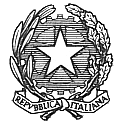 ISTITUTO COMPRENSIVO STATALE “A. POLIZIANO”Viale Morgagni n. 22 – 50134 FIRENZETel. 055/4360165 – FAX 055/433209 –C.M. FIIC85700L – C.F. 94202800481e-mail: fiic85700l@istruzione.itpec: fiic85700l@pec.istruzione.itsito http://www.icpoliziano.gov.it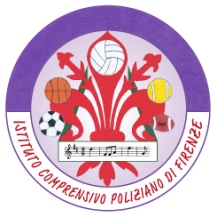 1° settimanadal 14 al 18/09/204/5 anni: 8.30-9.00/12.15-12.302° settimanadal 21 al 25/09/204/5 anni: 8.30-9.00/14.00-14.15Neoiscritti ( primo gruppo ambientamenti): Ingresso 9.45-10.45*Uscita 12.00-12.15 ( gruppo A: sez. 3,4,5,6)Uscita 12.15 - 12.30 ( secondo B: sez. 1,2,7,8)3° settimanadal 28/09  al 02/10/204/5 anni: 8.30-9.00/16.00-16.30 Neoiscritti (primo gruppo ambientamenti): 8.30-9.00/14.00-14.15Neoiscritti ( secondo gruppo ambientamenti): Ingresso 9.45-10.45*Uscita 12.00-12.15 ( gruppo A: sez. 3,4,5,6)Uscita 12.15 - 12.30 ( secondo B: sez. 1,2,7,8)4° settimanadal 05/10  al 09/10/204/5 anni: 8.30-9.00/16.00-16.30Neoiscritti (primo gruppo ambientamenti) 8.30-9.00/16.00-16.30Neoiscritti (secondo gruppo ambientamenti): 8.30-9.00/14.00-14.155° settimanadal 12/10  al 16/10/20tutti: 8.30-9.00/16.00-16.30